დანართი 1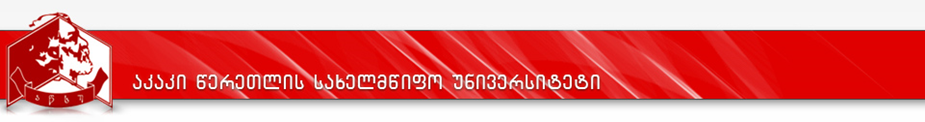 სასწავლო გეგმაპროგრამის დასახელება: ქართული ლიტერატურამისანიჭებელი კვალიფიკაცია: ჰუმანიტარულ მეცნიერებათა მაგისტრი - ქართული ლიტერატურის ისტორიაში№კურსის დასახელებაკრდატვირთვის მოცულობა, სთ-შიდატვირთვის მოცულობა, სთ-შიდატვირთვის მოცულობა, სთ-შიდატვირთვის მოცულობა, სთ-შილ/პ/ლ/ჯგსემესტრისემესტრისემესტრისემესტრიდაშვების წინაპირობა№კურსის დასახელებაკრსულსაკონტაქტოსაკონტაქტოდამლ/პ/ლ/ჯგIIIIIIIVდაშვების წინაპირობა№კურსის დასახელებაკრსულაუდიტორულიშუალედ.დასკვნითი გამოცდებიდამლ/პ/ლ/ჯგIIIIIIIVდაშვების წინაპირობა12345678910111213პროგრამისათვის სავალდებულო კურსებიპროგრამისათვის სავალდებულო კურსებიპროგრამისათვის სავალდებულო კურსებიპროგრამისათვის სავალდებულო კურსებიპროგრამისათვის სავალდებულო კურსებიპროგრამისათვის სავალდებულო კურსებიპროგრამისათვის სავალდებულო კურსებიპროგრამისათვის სავალდებულო კურსებიპროგრამისათვის სავალდებულო კურსებიპროგრამისათვის სავალდებულო კურსებიპროგრამისათვის სავალდებულო კურსებიპროგრამისათვის სავალდებულო კურსები1სამეცნიერო წერის საფუძვლები5125303921/0/0/1x2ძველი ქართული მწერლობის საკითხები5125303921/0/0/1x3ქართული ლიტერატურის თარგმნა და კვლევა ევროპაში5125303921/0/0/1x4XIX საუკუნის ქართული ლიტ-რის  საკითხები5125303921/0/0/1x5ქართული ემიგრანტული მწერლობა5125303921/0/0/1x6XX საუკუნის ქართული მწერლობის  საკითხები5125303921/0/0/1x7მოდერნიზმი და ავანგარდიზმი ქართულ მწერლობაში5125303921/0/0/1x8ქართული ლექსთმცოდნეობის საკითხები5125303921/0/0/1x9მხატვრული თარგმანის თეორიის საკითხები5125303921/0/0/1x10უცხო ენა 15125303920/2/0/0x11უცხო ენა 25125303920/2/0/0x12მოგზაურული ჟანრი ქართულ მწერლობაში5125303921/0/0/1x13სამაგისტრო ნაშრომი30750xსულ სავალდებულო საათებისულ სავალდებულო საათებიარჩევითი საგნებიარჩევითი საგნებიარჩევითი საგნებიარჩევითი საგნებიარჩევითი საგნებიარჩევითი საგნებიარჩევითი საგნებიარჩევითი საგნებიარჩევითი საგნებიარჩევითი საგნებიარჩევითი საგნებიარჩევითი საგნებიარჩევითი საგნები 1არჩევითი საგნები 1არჩევითი საგნები 1არჩევითი საგნები 1არჩევითი საგნები 1არჩევითი საგნები 1არჩევითი საგნები 1არჩევითი საგნები 1არჩევითი საგნები 1არჩევითი საგნები 1არჩევითი საგნები 1არჩევითი საგნები 11.1თან. ინფორმაციული ტექნოლოგიები  5125303920/0/2/0x1.2ქართ. სასულიერო ლირიკა 5125303921/0/0/1x1.3ქართულენოვანიფოლკლორი და მწერლობათურქეთში, ირანსადაისრაელში5125303921/0/0/1xარჩევითი საგნები 2არჩევითი საგნები 2არჩევითი საგნები 2არჩევითი საგნები 2არჩევითი საგნები 2არჩევითი საგნები 2არჩევითი საგნები 2არჩევითი საგნები 2არჩევითი საგნები 2არჩევითი საგნები 2არჩევითი საგნები 2არჩევითი საგნები 22.1ფოლკლორულ-მითოლოგ. სიუჟეტ., სახეები და მოტივები ქართ. ლიტ-ში.5125303921/0/0/1x2.2XX ს-ის ქართული პოემის განვით-ების ძირ. ტენდენციები5125303921/0/0/1xარჩევითი საგნები 3არჩევითი საგნები 3არჩევითი საგნები 3არჩევითი საგნები 3არჩევითი საგნები 3არჩევითი საგნები 3არჩევითი საგნები 3არჩევითი საგნები 3არჩევითი საგნები 3არჩევითი საგნები 3არჩევითი საგნები 3არჩევითი საგნები 3x3.1რუსთველოლოგიის  საკითხები თან. მეცნიერებაში5125303921/0/0/1x3.2ლიტ. ზღაპარი XIX ს-ის ქართ. მწერლობაში5125303921/0/0/1xარჩევითი საგნები 4არჩევითი საგნები 4არჩევითი საგნები 4არჩევითი საგნები 4არჩევითი საგნები 4არჩევითი საგნები 4არჩევითი საგნები 4არჩევითი საგნები 4არჩევითი საგნები 4არჩევითი საგნები 4არჩევითი საგნები 4არჩევითი საგნები 44.1ვაჟა ფშაველას შემოქმედების კვლევის პრობლემური საკითხები5125303921/0/0/1x4.2ცისფერყანწელთა შემოქმედების  საკითხები5125303921/0/0/1xარჩევითი საგნები 5არჩევითი საგნები 5არჩევითი საგნები 5არჩევითი საგნები 5არჩევითი საგნები 5არჩევითი საგნები 5არჩევითი საგნები 5არჩევითი საგნები 5არჩევითი საგნები 5არჩევითი საგნები 5არჩევითი საგნები 5არჩევითი საგნები 55.1ქართულ-აღმოსავლურ ლიტერატურულ ურთიერთობათა საკითხები5125303921/0/0/1x5.2ქართ. მწერლობა XIX ს-ის 80-90-იან წწ.5125303921/0/0/1xარჩევითი საგნები 6არჩევითი საგნები 6არჩევითი საგნები 6არჩევითი საგნები 6არჩევითი საგნები 6არჩევითი საგნები 6არჩევითი საგნები 6არჩევითი საგნები 6არჩევითი საგნები 6არჩევითი საგნები 6არჩევითი საგნები 6არჩევითი საგნები 66.1კონსტანტინე გამსახურდიას შემოქმედების პრობლემური საკითხები5125303921/0/0/1x6.2ქართული მწერლობა თანამედროვე ეტაპზე5125303921/0/0/1xსულსულ12030303030